Meldung   MU14   /  WU14 (nicht zutreffendes bitte streichen)												 Verein:____________________________					Datum:_____________________Bitte pro Athlet maximal 3 Disziplinen ankreuzen. Nordrhein-U14-Nachwuchscup 2018Vorkämpfe Region Nord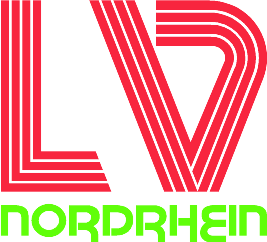 Name, VornameJG60m Hürden60m Hürden60m Hürden1000m/800m1000m/800m1000m/800mWeitsprungWeitsprungWeitsprungSchlag-/BallwurfSchlag-/BallwurfSchlag-/BallwurfKugelKugelKugel4x75m4x75mStart-Nr.ABCABCABCABCABCABStart-Nr.123456789101112131415